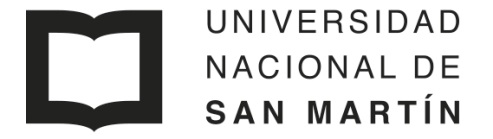 EL DESCUEVEPresenta su obra “Cero. Cero” en el Centro de Arte Experimental de la Universidad Nacional de San Martín, Sanchez de Bustamante 75, Capital Federal,  los días 1 y 2 de octubre, a las 21 horas y 3 y 4 de octubre, a las 20 horas.              El Descueve es un Grupo independiente nacido en Buenos Aires en 1990, integrado por Mayra Bonard, Carlos Casella, Ana Frenkel, María Ucedo y Gabriela Barberio. Su sistema de creación colectiva se basó en la implosión de ideas, y los mismos cinco integrantes que lo gestaron permanecieron a lo largo del tiempo durante 17 años.          Partiendo de la danza pura, se dedicaron a investigar y experimentar los cruces entre lo visual, lo danzado, el teatro y la música. Por ser un grupo intrínsecamente conectado con el ámbito del rock y la música electrónica, abrieron espacios para la danza en lugares como Cemento, Prix D Ami, ICI, Galpón del Sur, Sala Contemporánea en Centro Cultural Recoleta, La Trastienda, entre otros.           El DESCUEVE participó en numerosos Festivales Nacionales e Internacionales en Europa, América Latina y América del Norte. Recibió en 2009 el premio Fundación Konex (Compañía de Danza, premio a la Trayectoria) y dos premios Fundación Antorchas.El grupo participó en la creación (1995) e interpretación de VILLA VILLA de DE LA GUARDA, (hasta el 2000). Lograron un espectáculo de gran repercusión internacional con el que realizaron dos extensas giras europeas y largas temporadas en off Broadway, NY y Londres. El DESCUEVE SE REENCUENTRA PARA FESTEJAR LOS 25 AÑOS DE SU FUNDACION.    Luego de haber tomado la distancia necesaria para poder ver los hechos y la historia, surge la idea del festejo, tomándolo como una posibilidad de dar una muestra concentrada o un abanico de situaciones artísticas que identifican distintas fases del grupo. Están gestando el estreno de “Cero. Cero”, una obra creada, dirigida e interpretada por la grupo original de El Descueve y,esta vez, se sumaran miembros de la Compañía de Teatro Acrobático (Dirigida por Gerardo Hochman), del Grupo de Danza UNSAM (Dirigida por Oscar Araiz) y alumnos de la Licenciatura en Artes Escénicas.El Descueve se ha caracterizado por dejar su impronta en lugares que no habían sido explotados en artes escénicas y que a partir de su paso generaron una nueva identidad ligada a la exploración de nuevos lenguajes en artes escénicas. 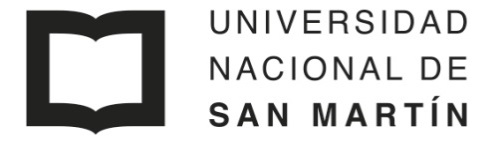 El espacio de arte experimental de la UNSAM  resulta particularmente inspirador, para poder pensar una performance acorde a ese marco espacial e institucional.La idea es concretar una Producción de la Universidad de San Martin donde el intercambio de saberes y miradas entre nosotros y la comunidad educativa nos permita, a ambos universos, ampliar los horizontes artísticos.El proyecto “Cero. Cero” consiste en una nueva pieza que reencuentre en escena a los cinco integrantes fundadores de El DESCUEVE. Con motivo de cumplirse los 25 años de sus primeros ensayos y después de ocho años de inactividad, vuelven a reunirse en un laboratorio que los confronte otra vez artísticamente. Durante dos meses los intérpretes / creadores se sumergirán en un proceso artístico. La obra es un  proceso creativo en sí mismo. Este nuevo laboratorio tiene en primer plano el evento del REENCUENTRO, la memoria compartida y la ausencia de un presente en común. La historia marcada en el cuerpo del otro es parte de la historia de todos, y también no lo es. Hay algo del otro que es de todos y algo de cada uno que no es propio. Las ideas y cuerpos reaccionando a esto en la intimidad del encuentro es el corazón del proyecto. Trabajarán dentro del mismo sistema de creación que los caracterizó, es decir que la dirección es rotativa y que se trabaja sobre el aporte y las ideas que los cinco volcarán durante el proceso. De esta fricción aparece la verdadera identidad de la obra. El cuerpo como principal instrumento. Con ese norte actuarán sobre un espacio despojado, sin escenografía, vestido solamente con la luz. Al igual que en todas sus piezas, también esta vez la música será otro pilar del espectáculo. Música original de Diego Vainer Luces de Gonzalo Córdova.